به نام ایزد  دانا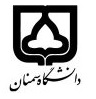 (کاربرگ طرح درس)                   تاریخ بهروز رسانی:               دانشکده     کویرشناسی                                               نیمسال دوم سال تحصیلی98-1397بودجهبندی درسمقطع: کارشناسی□  کارشناسی ارشد□  دکتری□مقطع: کارشناسی□  کارشناسی ارشد□  دکتری□مقطع: کارشناسی□  کارشناسی ارشد□  دکتری□تعداد واحد: نظری2 عملی 0تعداد واحد: نظری2 عملی 0فارسی:کارآفرینی در بیابانفارسی:کارآفرینی در بیاباننام درسپیشنیازها و همنیازها: -پیشنیازها و همنیازها: -پیشنیازها و همنیازها: -پیشنیازها و همنیازها: -پیشنیازها و همنیازها: -لاتین: Entrepreneurship in desertsلاتین: Entrepreneurship in desertsنام درسشماره تلفن اتاق: 31535554شماره تلفن اتاق: 31535554شماره تلفن اتاق: 31535554شماره تلفن اتاق: 31535554مدرس/مدرسین: احمد صادقی پورمدرس/مدرسین: احمد صادقی پورمدرس/مدرسین: احمد صادقی پورمدرس/مدرسین: احمد صادقی پورمنزلگاه اینترنتی: http://asadeghipour.profile.semnan.ac.irمنزلگاه اینترنتی: http://asadeghipour.profile.semnan.ac.irمنزلگاه اینترنتی: http://asadeghipour.profile.semnan.ac.irمنزلگاه اینترنتی: http://asadeghipour.profile.semnan.ac.irپست الکترونیکی:a.sadeghipour@semnan.ac.irپست الکترونیکی:a.sadeghipour@semnan.ac.irپست الکترونیکی:a.sadeghipour@semnan.ac.irپست الکترونیکی:a.sadeghipour@semnan.ac.irبرنامه تدریس در هفته و شماره کلاس: 1شنبه 10-12برنامه تدریس در هفته و شماره کلاس: 1شنبه 10-12برنامه تدریس در هفته و شماره کلاس: 1شنبه 10-12برنامه تدریس در هفته و شماره کلاس: 1شنبه 10-12برنامه تدریس در هفته و شماره کلاس: 1شنبه 10-12برنامه تدریس در هفته و شماره کلاس: 1شنبه 10-12برنامه تدریس در هفته و شماره کلاس: 1شنبه 10-12برنامه تدریس در هفته و شماره کلاس: 1شنبه 10-12اهداف درس: آشنایی دانشجویان با تاریخچه، مبانی و مهارتهای مورد نیاز برای موفقیت در فرایند کارآفرینی و مدیریت کسب و کار در مناطق بیابانی، ارتقاء آگاهی و دانش درباره شاخصهای نوین پایداری سیستمهای انسانی برای همزیستی با بیاباناهداف درس: آشنایی دانشجویان با تاریخچه، مبانی و مهارتهای مورد نیاز برای موفقیت در فرایند کارآفرینی و مدیریت کسب و کار در مناطق بیابانی، ارتقاء آگاهی و دانش درباره شاخصهای نوین پایداری سیستمهای انسانی برای همزیستی با بیاباناهداف درس: آشنایی دانشجویان با تاریخچه، مبانی و مهارتهای مورد نیاز برای موفقیت در فرایند کارآفرینی و مدیریت کسب و کار در مناطق بیابانی، ارتقاء آگاهی و دانش درباره شاخصهای نوین پایداری سیستمهای انسانی برای همزیستی با بیاباناهداف درس: آشنایی دانشجویان با تاریخچه، مبانی و مهارتهای مورد نیاز برای موفقیت در فرایند کارآفرینی و مدیریت کسب و کار در مناطق بیابانی، ارتقاء آگاهی و دانش درباره شاخصهای نوین پایداری سیستمهای انسانی برای همزیستی با بیاباناهداف درس: آشنایی دانشجویان با تاریخچه، مبانی و مهارتهای مورد نیاز برای موفقیت در فرایند کارآفرینی و مدیریت کسب و کار در مناطق بیابانی، ارتقاء آگاهی و دانش درباره شاخصهای نوین پایداری سیستمهای انسانی برای همزیستی با بیاباناهداف درس: آشنایی دانشجویان با تاریخچه، مبانی و مهارتهای مورد نیاز برای موفقیت در فرایند کارآفرینی و مدیریت کسب و کار در مناطق بیابانی، ارتقاء آگاهی و دانش درباره شاخصهای نوین پایداری سیستمهای انسانی برای همزیستی با بیاباناهداف درس: آشنایی دانشجویان با تاریخچه، مبانی و مهارتهای مورد نیاز برای موفقیت در فرایند کارآفرینی و مدیریت کسب و کار در مناطق بیابانی، ارتقاء آگاهی و دانش درباره شاخصهای نوین پایداری سیستمهای انسانی برای همزیستی با بیاباناهداف درس: آشنایی دانشجویان با تاریخچه، مبانی و مهارتهای مورد نیاز برای موفقیت در فرایند کارآفرینی و مدیریت کسب و کار در مناطق بیابانی، ارتقاء آگاهی و دانش درباره شاخصهای نوین پایداری سیستمهای انسانی برای همزیستی با بیابانامکانات آموزشی مورد نیاز: ویدئو پروژکتورامکانات آموزشی مورد نیاز: ویدئو پروژکتورامکانات آموزشی مورد نیاز: ویدئو پروژکتورامکانات آموزشی مورد نیاز: ویدئو پروژکتورامکانات آموزشی مورد نیاز: ویدئو پروژکتورامکانات آموزشی مورد نیاز: ویدئو پروژکتورامکانات آموزشی مورد نیاز: ویدئو پروژکتورامکانات آموزشی مورد نیاز: ویدئو پروژکتورامتحان پایانترمامتحان میانترمارزشیابی مستمر(کوئیز)ارزشیابی مستمر(کوئیز)فعالیتهای کلاسی و آموزشیفعالیتهای کلاسی و آموزشینحوه ارزشیابینحوه ارزشیابی502515151010درصد نمرهدرصد نمرهکارآفرینی، مفاهیم بنیادین و کاربرد آن در کسب و کارهای جدید. نشر آمه. 320 صفحه.دورنماي بيابان هاي جهان. انتشارات دانشگاه یزد. 330 صفحه.کارآفرینی در نهادهای جامعه مدنی. انتشارات دانشگاه تهران. 415 صفحه.The Japanese Entrepreneur, Making the Desert Bloom. 2002. Stanford University Press. 83pp.Adaptive co-management: Collaboration, learning and multi-level governance. 2007. UBC Press. 362pp.کارآفرینی، مفاهیم بنیادین و کاربرد آن در کسب و کارهای جدید. نشر آمه. 320 صفحه.دورنماي بيابان هاي جهان. انتشارات دانشگاه یزد. 330 صفحه.کارآفرینی در نهادهای جامعه مدنی. انتشارات دانشگاه تهران. 415 صفحه.The Japanese Entrepreneur, Making the Desert Bloom. 2002. Stanford University Press. 83pp.Adaptive co-management: Collaboration, learning and multi-level governance. 2007. UBC Press. 362pp.کارآفرینی، مفاهیم بنیادین و کاربرد آن در کسب و کارهای جدید. نشر آمه. 320 صفحه.دورنماي بيابان هاي جهان. انتشارات دانشگاه یزد. 330 صفحه.کارآفرینی در نهادهای جامعه مدنی. انتشارات دانشگاه تهران. 415 صفحه.The Japanese Entrepreneur, Making the Desert Bloom. 2002. Stanford University Press. 83pp.Adaptive co-management: Collaboration, learning and multi-level governance. 2007. UBC Press. 362pp.کارآفرینی، مفاهیم بنیادین و کاربرد آن در کسب و کارهای جدید. نشر آمه. 320 صفحه.دورنماي بيابان هاي جهان. انتشارات دانشگاه یزد. 330 صفحه.کارآفرینی در نهادهای جامعه مدنی. انتشارات دانشگاه تهران. 415 صفحه.The Japanese Entrepreneur, Making the Desert Bloom. 2002. Stanford University Press. 83pp.Adaptive co-management: Collaboration, learning and multi-level governance. 2007. UBC Press. 362pp.کارآفرینی، مفاهیم بنیادین و کاربرد آن در کسب و کارهای جدید. نشر آمه. 320 صفحه.دورنماي بيابان هاي جهان. انتشارات دانشگاه یزد. 330 صفحه.کارآفرینی در نهادهای جامعه مدنی. انتشارات دانشگاه تهران. 415 صفحه.The Japanese Entrepreneur, Making the Desert Bloom. 2002. Stanford University Press. 83pp.Adaptive co-management: Collaboration, learning and multi-level governance. 2007. UBC Press. 362pp.کارآفرینی، مفاهیم بنیادین و کاربرد آن در کسب و کارهای جدید. نشر آمه. 320 صفحه.دورنماي بيابان هاي جهان. انتشارات دانشگاه یزد. 330 صفحه.کارآفرینی در نهادهای جامعه مدنی. انتشارات دانشگاه تهران. 415 صفحه.The Japanese Entrepreneur, Making the Desert Bloom. 2002. Stanford University Press. 83pp.Adaptive co-management: Collaboration, learning and multi-level governance. 2007. UBC Press. 362pp.منابع و مآخذ درسمنابع و مآخذ درستوضیحاتمبحثشماره هفته آموزشیتاریخچه کارآفرینی، مفاهیم و انواع کارآفرینی1مهارتهای کارآفرینی شامل کار گروهی، مدیریت منابع مالی، ارتباطات2مدیریت فروش و بازاریابی3اهمیت و ضرورت کارآفرینی در مناطق بیابانی4منابع تجدید شونده و غیر تجدید شونده، انواع کسب و کار و مبانی آن در مناطق بیابانی5پتانسیل های مناطق بیابانی و بکارگیری آنها در تولید ایده و توسعه کارآفرینی6آشنایی با پروژه های کارآفرینی موفق در مناطق بیابانی7استفاده از قابلیتهای بوم شناختی مناطق بیابانی برای ایجاد کسب و کار8آزمون میان ترم - بهره برداری سازگار با محیط زیست معادن و کانسارها9قابلیتهای باستانشناسی، معماری و صنایع دستی مناطق بیابانی10قابلیتهای کارآفرینی در بحث گردشگری مناطق بیابانی11انرژیهای نو و شیوه های سنتی و نوین بهره برداری از آب، باد و انرژی خورشیدی12روشهای کارآفرینی کم آبخواه در مناطق بیابانی13روشهای سازگاری با بیابان در بخشهای کشاورزی، سکونت، انرژی، تامین آب و ...14پایداری سیستمهای اجتماعی و تاب آوری جوامع محلی در مناطق خشک 15آسیب پذیری جوامع محلی، آموزش و تسهیلگری اجتماعی 16